Pfarrgemeinderatswahl 2018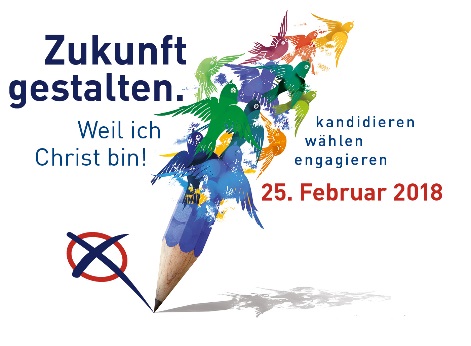 Wahlbezirk: 	StimmzettelWahlbestimmungenJeder Wähler/jede Wählerin hat _________ Stimmen; es dürfen also nicht mehr als ________ Namen angekreuzt werden.Jeder Kandidat/jede Kandidatin kann nur eine Stimme erhalten.Ungültig sind:
- Stimmzettel, auf denen mehr Namen angekreuzt werden, als Kandidaten/Kandidatinnen zu wählen sind,
- Stimmzettel, die mit einem unzulässigen Kennzeichen oder Zusatz versehen sind,
- Stimmzettel, die nicht angekreuzt sind.NameVornameWeitere Angaben zur PersonBeruf, Alter, Adresse, Bild